Tick-Borne Disease Knowledge Assessment   (Pre-Assessment)Matching:  1.  Tick				A.  Lone Star Tick 2.  Pathogen				B. Organism that a parasite feeds on3.  Vector				C.   Type of Arachnid4.  Host				D.  Feeds on the outside of an organism5.  Ectoparasite			E.  American Dog Tick 6.  Endoparasite			F.  Passes a disease from one organism to another7.  Zoonosis				G.  Black-legged (Deer) Tick 8.  Sentinel				H.  Normally found in or native to an area9.  Endemic				I.   Disease-causing organism10.      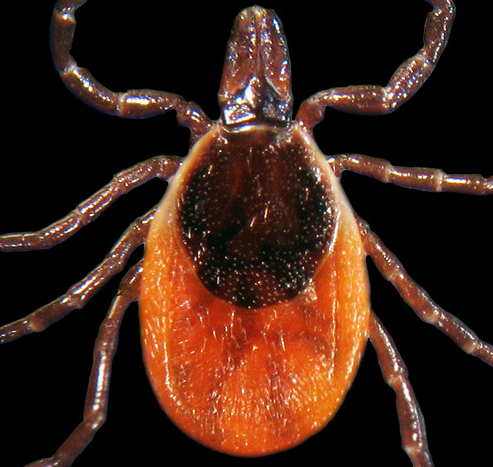 11.      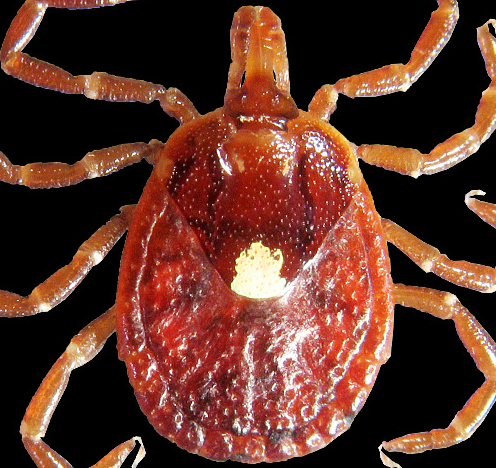 12.    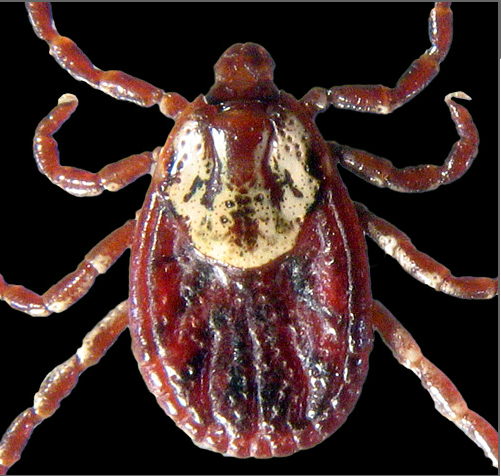 Multiple Choice: 13.  What are life stages for a tick?A)  egg, worm, adult     B)  egg, nymph, adult    C) egg, larva, nymph, adult    D) egg, worm, larva, adult14.  How long does their life cycle take?10 years6 months10-12 months2-3 years15.  How do ticks find their hosts?see them coming and jump onto hostsense heat or vibration and climb onto a host that brushes by themclimb up trees and fall onto  hosts walking underfly around looking for hosts to attack16.  Most tick-borne diseases are what type of pathogen? bacteriavirusprotozoafungus17.  What are typical symptoms of tick-borne disease? fever, welt where bite is located, rashfever, headache and muscle aches, sometimes rashjoint pain, rash, open ulcers on skinanemia, paralysis, rash18.  How do doctors diagnose a tick-borne disease? Blood samples (look for pathogen)PCR (look for pathogen DNA)IFA, Western-Blot, ELISA (look for antibodies)All of the above19.  What should you do to prevent tick-bites?never go outsidestay out of long grass, wear long pants and use DEETdon’t have a dog or catdon’t climb trees or travel 20.  What is causing the increase in tick-borne diseases? increase in number of deer in the USticks are mutating to carry more diseasemore people have pets (dogs and cats)all of the above